Student Worksheet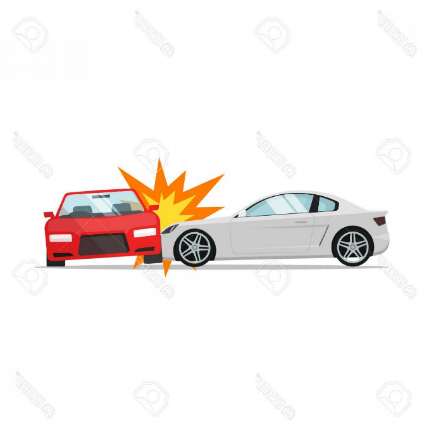 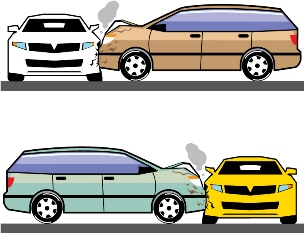 1. Identify the Problem: In your own words, what is the problem and the constraints? 2. Research the Problem: What information will help you find a solution? Constraints? 3. Develop Possible Solutions: Brainstorm as many design ideas as you can.4. Select & Construct the Most Promising Solution: Which is the best idea?5. Test and Evaluate the Prototype: How did it go? What were the problems?6. Communicate the Design: Explain what you did so far, what happened, and what you would like to try next.7. Redesign: How well did your redesign work? 